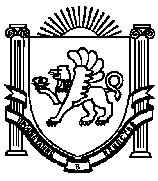  РЕСПУБЛИКА КРЫМ НИЖНЕГОРСКИЙ РАЙОНАДМИНИСТРАЦИЯ ИЗОБИЛЬНЕНКСКОГО СЕЛЬСКОГО ПОСЕЛЕНИЯПОСТАНОВЛЕНИЕ24.12.2020 г. 			с. Изобильное				№ 101 «Об утверждении штатного расписания администрации Изобильненского сельского поселения Нижнегорского района Республики Крым»  В соответствии с Федеральным законом от 06.10.2003 № 131-Ф3 «Об общих принципах организации местного самоуправления в Российской Федерации», руководствуясь постановлением Совета министров Республики Крым от 26.09.2014 №362 «О предельных нормативах формирования расходов на оплату труда депутатов, выборных должностных лиц местного самоуправления, муниципальных служащих в Республике Крым» (с изменениями и дополнениями), Уставом муниципального образования Изобильненское сельское поселение Нижнегорского района Республики Крым администрация Изобильненского сельского поселения Нижнегорского района Республики Крым, ПОСТАНОВЛЯЕТ:1.Утвердить штатное расписание администрации Изобильненского сельского поселения Нижнегорского района Республики Крым с 01 января 2021 года, согласно формы Т3 (Унифицированная форма) (приложение №1).2.Утвердить штатное расписание инспектора по учету и бронированию военнообязанных администрации Изобильненского сельского поселения Нижнегорского района Республики Крым с 01 января 2021 года, согласно формы Т3(унифицированная форма) (прилагается №2).3. Обнародовать настоящее постановление на информационном стенде Изобильненского сельского совета Нижнегорского района Республики Крым по адресу: Республика Крым, Нижнегорский район, с. Изобильное, пер. Центральный, 15  на сайте администрации Изобильненского сельского поселения izobilnoe-sp.ru4. Контроль за исполнением настоящего постановления оставляю за собой.Председатель Изобильненского сельского совета – глава администрации Изобильненского сельского поселения                                                                Л.Г. Назарова